#111ROENTGENIUMRg111[280]NAAMKLEURKORTSTONDIG100SRoentgenium is vernoemd naar  de Duitse natuurkundige Wilhem Röntgen, die röntgenstraling ontdekte..Er wordt voorspeld dat röntgenium  zilver van kleur zal zijn - hoewel het onwaarschijnlijk is dat het ooit direct zal  worden waargenomen.De langstlevende  isotoop van Röntgenium  heeft een halfwaardetijd van 100 seconden. Het heeft geen toepassingen buiten onderzoek.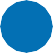 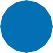 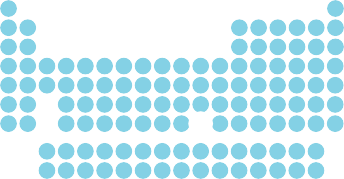 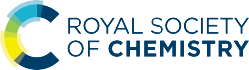 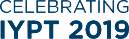 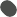 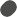 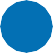 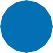 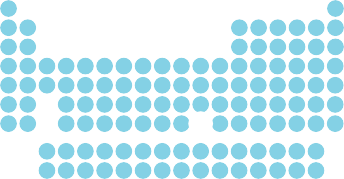 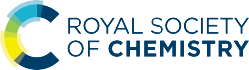 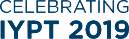 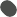 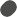 Ci	© 2019 Andy Brunning/Royal Society of Chemistry	#IYPT2019